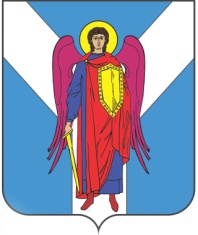 ДУМА ШПАКОВСКОГО МУНИЦИПАЛЬНОГО ОКРУГА СТАВРОПОЛЬСКОГО КРАЯ РЕШЕНИЕ29 сентября 2021 г.                      г. Михайловск                                           № 237Об утверждении Положения о порядке и размерах возмещения расходов, связанных со служебными командировками главы Шпаковского муниципального округа Ставропольского края, председателя Контрольно-счетного органа Шпаковского муниципального округа Ставропольского края и муниципальных служащих органов местного самоуправления Шпаковского муниципального округа Ставропольского краяВ соответствии со статьей 168 Трудового кодекса Российской Федерации, Уставом Шпаковского муниципального округа Ставропольского края Дума Шпаковского муниципального округа Ставропольского краяРЕШИЛА:1. Утвердить прилагаемое Положение о порядке и размерах возмещения расходов, связанных со служебными командировками главы Шпаковского муниципального округа Ставропольского края, председателя Контрольно-счетного органа Шпаковского муниципального округа Ставропольского края и муниципальных служащих органов местного самоуправления Шпаковского муниципального округа Ставропольского края.2. Признать утратившим силу решение Думы Шпаковского муниципального округа Ставропольского края от 25 августа 2021 г. № 213 «Об утверждении Положения о порядке и размерах возмещения расходов, связанных со служебными командировками главы Шпаковского муниципального округа Ставропольского края и муниципальных служащих органов местного самоуправления Шпаковского муниципального округа Ставропольского края».3. Настоящее решение вступает в силу на следующий день после дня его официального опубликования, но не ранее 30 сентября 2021 года.Председатель ДумыШпаковского муниципальногоокруга Ставропольского края					                  С.В.ПечкуровГлава Шпаковскогомуниципального округаСтавропольского края							              И.В.Серов